Муниципальное  бюджетное общеобразовательное учреждениеначальная общеобразовательная школа № 40станицы Ленинградскоймуниципального образования Ленинградский районУрок качества«Полезные и качественные  продукты. Путешествие в кафе «Здоровей-ка»»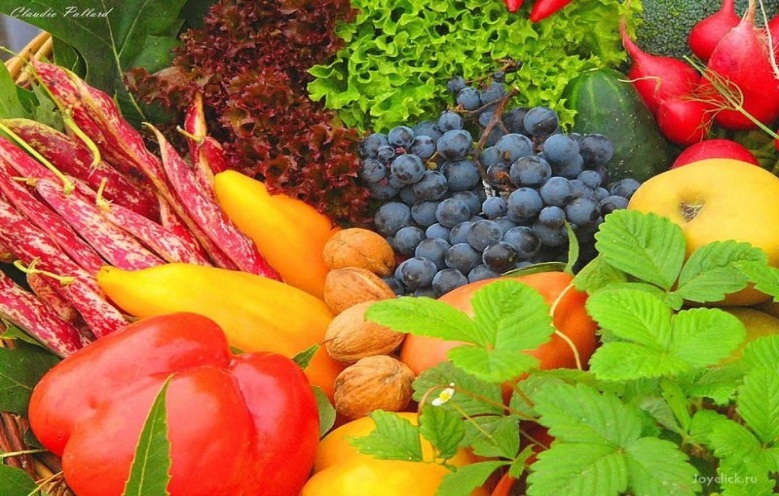 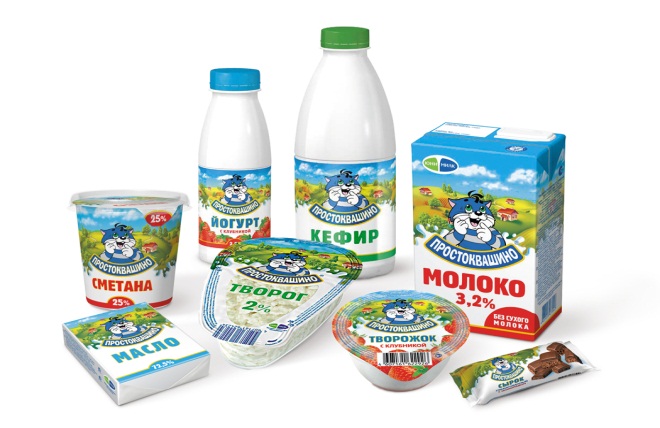 Учитель начальных классов:Ветрова Татьяна Валериевна2012 годЦель: Заложить основы здорового питания: дать знания о влиянии его на состояние здоровья.Задачи:Уточнить знания детей о разнообразии продуктов. Воспитывать сознательную установку на здоровый образ жизни, желание заботиться о своем здоровье. Развивать познавательный интерес, мыслительную активность, воображение, творческий подход к своему питанию у детей. Оборудование:  плакат с изображением дерева, картинки с изображением продуктов: хлеба, овощей, фруктов, мяса, рыбы; Ход урокаОрганизационный моментУчитель Русская народная поговорка гласит: “Здороваться не будешь, здоровья не получишь”.- Ребята, скажите, пожалуйста, какого человека вы считаете здоровым? (Тот, кто занимается спортом, человек, который закаляется и человек, который правильно питается)“Здоровью цены нет”, только сам человек должен научиться беречь своё здоровье. -Ребята, сегодня вы откроете друг другу много секретов здоровья, а именно здорового питания. Чтобы вам было уютно секретничать, к нам на урок пришёл  Зелибоба, который приглашает вас в кафе “Здоровей-ка”.  Зелибоба (входит в класс)Зелибоба - Здравствуйте, ребята. Здравствуйте, уважаемые гости. Слышу о здоровье разговариваете. Посмотрите, какое солнышко здоровья светит в моём кафе. Благодаря его здоровой энергии выросло “Чудо-дерево”- Сейчас я вас буду угощать самыми полезными и качественными продуктами с “чудо-дерева”. (На стенде дерево с прикреплёнными продуктами)Учитель - Дорогой, Зелибоба, ты уверен, что все продукты этого дерева полезные?Зелибоба - Полезные продукты - это самые любимые продукты. Какая разница, что есть. Главное не чувствовать голода.Учитель- Чувство голода напоминает нам о том, что пора есть. А еда необходима нашему организму для жизни, детям еще нужно расти и быть здоровыми. Вот почему нужно не есть всё подряд, чтобы утолить голод. Лучше есть полезные и качественные  продукты.Зелибоба- Полезные, полезные.… Не знаю тогда чем вас угощать, …Как-то неудобно получается.Учитель - Не расстраивайся, Зелибоба, кажется мне, что не просто ребята принесли разноцветные скатерти. Наверное, они знают, как тебе помочь. Зелибоба - Я насчитал пять цветов, … что-то в этом есть символическое.Учитель - Конечно символическое. В нашей жизни, чтобы отлично себя чувствовать, нужно разнообразно питаться. Все продукты питания разделены на пять групп – на пять цветов здоровья. Какие продукты, к какому цвету относятся, нам расскажут ребята. II. Новый материалПрезентация желтого стола.Учитель- Какое слово пропущено в пословице: …..-всему голова!УченикМука, хлебобулочные изделия (хлеб, баранки, бублики, сушки, сухари, галеты, хлебцы), макаронные и мучные изделия(блины, оладьи, вареники, пирожки), крупы и блюда из них( каши, запеканки, пудинги, крупяные супы) - это продукты - жёлтого цвета здоровья. - Знают взрослые и детвора -Хлеб всему голова!Зелибоба - У - У - У, как скучно. Я – то думал, повеселимся. А вы тут о хлебе говорить будете. Ну что тут может быть интересного? Тем более я хлеб совсем не ем, вот пирожки да торты - это другое дело!Учитель- Не спеши, Зелибоба! Рассказ о хлебе может быть очень интересным! Ученик - Знаешь ли ты, к примеру, что хлебу не менее 15 тысяч лет и “изобрели” его египтяне. Хлеб очень полезный продукт, недаром его всегда ставили на Руси в центр стола и считали главным блюдом. Кстати, любимые тобой пирожные да торты - ближайшие “родственники” хлеба, поскольку все они сделаны из муки. Так что узнать что - то новое о хлебе тебе стоит! И мы тебе поможем!- Хлеб почитали с давних пор, и в его честь складывали песни. Послушайте одну из них.(группа детей поют и инсценируют песню)Землюшка - чернозем,  Землюшка – чернозем! (идут по кругу)Чернозём, чернозём Землюшка – чернозем. (притопы на месте) Тут пшеничка выросла,  Тут пшеничка выросла,  Выросла, выросла,  Тут пшеничка выросла. (все садятся на корточки и постепенно начинают подниматься.)У пшенички колоски,  У пшенички колоски,  И туги, и золоты  У пшенички колоски. (вытягивают вверх руки и поворачивают их.) Смолотили колоски,  На мельничку увезли,  Увезли, увезли. На мельничку увезли. (Складывают руки перед собой и совершают вращательные движения.)Намололи там муки,  Хлеба пуды напекли. (Приподнимаются на носочки и разводят широко руками.)Игра “Венок из пословиц”- Сейчас, ребята, я предлагаю вам сплести особый венок - венок из пословиц о хлебе. Кто правильно соберёт пословицу, тот - прикрепит колосок к венку.ПословицыБез печки холодно – без хлеба голодно.Невкусен и обед, коли хлеба нет.Покуда есть хлеб да вода, всё не беда.Нет хлеба – нет обеда.Зелибоба - Ребята, быстро вы пословицы составили. А умеете ли вы отгадывать загадки?Есть у меня знакомый … А вот же он.Конкурс загадок(Выходит участник группы, переодетый продавцом, с лотком на шее)Продавец Почтеннейшая публика,  Покупайте бублики,  Бублики с маком,  Бублики с таком! Покупайте бублики -  Лучшие в республике. Кому за пятак,  Кому отдам просто так. Хотите - верьте, хотите - нет,  Но в этих бубликах есть секрет.Зелибоба  - Ой, я, я, Я сейчас 5, нет 10 бубликов сразу съем.Продавец - Не спеши, молодец! Мои бублики не продаются, за так отдаются. Но не любому, а тому, кто мои загадки отгадает. Хочешь полакомиться - отгадай загадку.(Продавец загадывает загадки, кто отгадывает, тот получает бублик. После того как все загадки будут отгаданы, продавец передаёт оставшиеся бублики в кафе на стол здоровья) Продавец - Спасибо ребята, выручили. Зелибоба- Какие вы молодцы! Благодаря вам, я так много узнал нового и интересного о хлебе и его ближайших “родственниках” - продуктах, приготовленных из муки.Зелибоба- Найду я для вас, дорогие детишки! Сегодня разные пышки.(угощает детей и родителей) Зелибоба - Что - то моя шёрстка стала терять блеск и привлекательность. Учитель- Дорогой Зелибоба, наверное, твоему организму не хватает витаминов. Но не расстраивайся, послушай, что расскажут ребята, сидящие за зелёным столом.III. Презентация зелёного стола.Игра “Дары осени”Зелибоба (в руках у него корзина, накрытая рушником)- Осень в наш дом приносит полезные дары. Что это за дары и чем они полезны, догадайтесь на ощупь. (Зелибоба подходит к столу каждой группы и предлагает на ощупь назвать фрукт или овощ, лежащий в корзине. Там могут находиться яблоки, морковь, огурцы, картофель, лук, чеснок, редис, редька, свёкла, и т.д.). Ученики Ягоды, фрукты, овощи – основные источники витаминов и минеральных веществ. (Приложение ) Большинство витаминов не образуется в организме человека и не накапливается, а поступает только с пищей. Вот почему фрукты и овощи должны быть в вашем рационе каждый день и регулярно. Если каких - то витаминов не хватает в организме, то начинаются сбои. Например, если не хватает витамина “Е”, что наблюдается у большинства людей нашего региона, приводит к нарушению роста, к снижению умственных способностей. Поэтому используют морскую капусту.Несмотря на разные вкусовые пристрастия, каждому человеку и особенно ребенку, необходимо разнообразное питание. Разнообразная витаминизированная пища – залог того, что организм получит все необходимые вещества. Люди употребляют овощи, фрукты свежими, сушеными, консервированными.Сценическая миниатюра “Витамины круглый год”Ученик Снег летает за окном,  Ягод нет в саду пустом… Снег для ягод – не беда,  Мы попросим их сюда. В добрых банках за стеклом Дышат ягоды теплом…УченикОни зимой для деток Сохраняют лето,  И хранят они нам всю Витаминную семью!УченикВот вишня в сахаре, на диво! Вот маринованная слива! И клубника есть на льду,  И смородина в меду…УченикВиноградный сок хорош –  Словно летом солнце пьешь!.. Пусть зима идет сюда Белыми снегами,  Наши ягоды всегда дружат с малышами.(Дети садятся на свои места)Зелибоба (Выходит к ребятам, у него в руках бочонок с квашеной капустой)Лето целое старалась -  Одевалась, одевалась… А как осень подошла,  Нам одёжки отдала. Сотню одежонок  Сложили мы в бочонок.- Что это за овощ? Угадали, ребята?(ставит на стол здоровья)Отчет поисковой группы “Это интересно”Ученик Издавна на Руси квасили капусту. В квашеном виде капуста не только хорошо сохраняется, но главное в ней сохраняются витамины. Знаменитый английский мореплаватель Джеймс Кук вез с собой на корабле 60 бочек квашеной капусты. Именно благодаря квашеной капусте, которую ели Кук и его спутники, они были здоровы и выдержали испытания на своем пути. Теперь-то мы знаем, что не потерять бодрость и сохранить здоровье отважным мореплавателям помогли, содержащиеся в квашеной капусте витамины.Ученик Чтобы быть здоровым,  Дары бери садовые! Витаминная родня –  Дети солнечного дня! Тот, кто ест морковку,  Станет сильным, крепким, ловким.А кто любит, дети, лук –  Вырастает быстро вдруг. Кто капусту очень любит,  Тот всегда здоровым будет. Зелибоба- Ребята, мы обязательно будем, есть овощи и фрукты, и всегда будем помнить полезные советы. - А что расскажут ребята голубого стола? IV. Презентация голубого стола(дети читают по очереди)Ежедневно Непременно С аппетитом нужно есть Йогурт,  Сыр и простоквашу,  Молоко, кефир и кашу. Масло сливочное тоже,  И сметану,  И творожник,  Ежедневно Непременно Надо есть,  Всё что полезно! Учитель Молоко и молочные продукты – это голубой цвет здоровья.Дидактическая игра “Угадай напиток”Ученик (приглашает представителей от каждого стола)- Узнайте, что в стаканах под салфеткой?(Пробуют на вкус через трубочки для коктейля.)- Скажите дружно, громко, чтобы все гости услышали, что напиток здоровья это… молоко.УченикМы представляем сегодня молоко,  Оно для здоровья нам дано. Молочные продукты – это замечательно! Очень вкусно и питательно!УченикМолоко даёт человеку силу, красоту, здоровье потому, что в нем есть витамины. Снимите салфетку, положите под стакан. Скорее пейте молоко, на дне стакана вас ожидает сюрприз (на дне стакана лежит витаминка).Учитель- Что у тебя (имя ребёнка) в стакане? Игра “Отгадай по подсказке продукт”ЗелибобаЗапомните, чем богато молоко. Ребята, из молока делают много молочных продуктов. Давайте поиграем в цепочку молочных слов, будем по очереди называть молочные продукты. Я начинаю – сливки... Учитель - Зелибоба, можно ребята воспользуются подсказками?Подсказки (читает учитель, обращаясь к ребятам каждого стола)Так называется деревня, в которой жили герои мультфильма - кот Матроскин и пёс Шарик. Намазывают на хлеб. Похож на кефир, но в него добавляют маленькие кусочки фруктов. Конкурс “Лучший коктейль”Зелибоба:- Молодцы. Цепочка у вас получилась. Правильно! “Пейте, дети, молоко, будете здоровы!”V. Презентация оранжевого столаУчитель - Посмотрите, какой красивый цвет скатерти творческой группы следующего стола. Послушаем их. Отчёт поисковой группы “Это интересно”Ученик Умелая хозяйка готовит пироги с мясом и рыбой, холодные закуски, изысканно и искусно приготовленные: студень, курица или индейка с ароматной поджаристой корочкой, буженина, рыба белая, красная, икра осетровая. Это продукты оранжевого цвета здоровья.Ученик Мясо - богатый источник полноценных белков, оно содержит витамины группы В, калий, фосфор, натрий, железо. Настоящей кладовой является печень, в которой наряду с витаминами группы В содержится витамин А. Мясо утки, гуся, индюшки тоже содержит много полезных веществ. Мясо обязательно должно присутствовать в рационе. Конкурс “Кто больше назовёт мясных блюд”(за 1 минуту – песочные часы)УченикВосточная мудрость гласит: “Если человеку подарить рыбу, он будет сыт один день; если подарить две рыбы, он будет сыт два дня; но если человека научить ловить рыбу, он будет сыт всю жизнь”УченикБольшими ценителями рыбных кушаний были древние греки. О поступлении каждой новой партии рыбы на рынок в Афинах горожане узнавали по колокольному звону.УченикВ России рыбный стол всегда был обильным и разнообразным. В качестве закуски подавалась икра в разных видах, . Каких только видов ухи не знает русская кухня: щучья, карасёвая, окуневая, сборная…Зелибоба - Посмотрим, посмотрим как ребята знают традиции .Знают ли они как приготовить уху. Эстафета “поваров” Каждый из команды должен по очереди добежать до стенда с нарисованной кастрюлей и приклеить продукт необходимый для приготовления ухи. VI. Презентация красного стола(стол красиво сервирован, в середине стоит большой торт)УчительНесмотря на разные вкусовые предпочтения, каждому человеку и особенно ребенку, необходимо разнообразное питание. Разнообразная пища – залог того, что организм получит необходимые вещества. Иногда, по праздникам, можно позволить себе насладиться сладостями. У нас сегодня праздник! И мы можем позволить себе угостить наших гостей кусочком торта, и самим полакомиться.VII. Итоги праздникаУчитель- Посмотрите, какую лестницу вы выстроили. По ней мы добрались до вершины “Чудо-дерева”. Но на нем не только полезные продукты. Давайте, поможем Зелибобе снять те продукты, которые не приносят пользы организму.Ученики Будешь “Колу” пить, смотри, растворишься изнутри. Будешь кушать “Сникерс” сладкий, будут зубы не в порядке. Будешь много есть горчицы, будешь злей самой волчицы. Будешь часто есть хот доги, через год протянешь ноги. Зелибоба - Вот так чудо-дерево получилось,  Полезными плодами оно расцветилось. Мы запомним навсегда.  Для здоровья нам нужна лишь полезная еда.Подготовленный ребенок рассказывает стихотворение о вкусной и здоровой пище.Часто кушать, как попало Вам, ребята, не пристало. Если сам себе не враг,  Перекусывай вот так: Молоко, орехи, сыр,  Овощи, фрукты и кефир Вам тогда не повредит Даже кариес – зубной бандит.Зелибоба - Кафе закрывается, и на память я хочу всем подарить памятки о здоровом питании. Спасибо всем, что пришли и помогли мне разобраться, как же правильно надо питаться.